Application for Concessionary RentYACIO is committed to seeking ways to make allotmenting accessible to all. One way that we do this is to try and reduce the barrier that the cost of renting allotments can be to residents in receipt of benefits and to students.  For this reason we welcome applications for concessions from those that are eligible. Please work carefully through the form below, indicating what benefits you are in receipt of, or that you are a full time student. You must resubmit proof every year that you are eligible (except State Pension) and we will write to you in November each year to request this. Because very occasionally people will seek to get a concession when they are not eligible  for one we do require you  to send us  evidence to back up your claim in the form of a copy  of an official letter. This is explained below. We are sorry but copies cannot be returned. Please note Concessionary Rents are calculated as below in BOLD: Plot size A Plots up to 75 square yards: £24/£14.25Plot size B Plots from 76 to 150 square yards: £48/£29Plot size C Plots from 151 to 300 square yards: £96/£58Plot size D Plots from 301 to 450 square yards: £130/£76Name (in full):	Address:          	                     	………………………………………………………………………………….Post Code:      	   Plot Number:                     Allotment Site:    I declare that to the best of my knowledge the information I have given is correct and complete. I give YACIO my permission to check any information given on this form. I will tell you about changes in my circumstances which may affect the current concessionary claim.I understand that giving false information is against the law and can lead to prosecution.Sign Name:	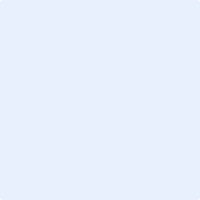 Print Name:	    Date: Continued over the page/York Allotments - Qualifying Concessions.Please tick the box for which concession you are applying for.  These concessions qualify for a 40% reduction. – Proof is required each year for the following concessions:Disability Living Allowance       	Employment and Support Allowance:	Full time Student:                     	Working Tax Credit:                                  Income Support:                       	Incapacity Benefit:                                    Job Seekers Allowance:                          Universal Credit:		                             	Proof required at time of application (just once):State Pension	Now tell us about what proof you have included:I have included a copy of an official letter from the DWP or other government         body to show that I am in receipt of a benefit  Or I have included a copy of an official Student ID or letter from my university,             
(NOT bus passes or rail cards) to show that I am a full time studentOr I have included a copy of a letter from the DWP or other government body              (NOT copies of bus passes or rail cards) to show that I am in receipt of the state pensionWe regret that we cannot return copy documents.Please return this form, together with appropriate proof of eligibility, within 7 days of signing your tenancy agreement this will ensure that your concession is included on your invoice.